УКРАЇНАВиконавчий комітет Нетішинської міської радиХмельницької областіР І Ш Е Н Н Я22.12.2021					Нетішин				  № 567/2021Про встановлення вартості послуг, які надаються КП НМР «Торговий центр»Відповідно до підпункту 2 пункту «а» статті 28, пункту 3 частини 4             статті 42 Закону України «Про місцеве самоврядування в Україні» та з метою розгляду звернення КП НМР «Торговий центр», зареєстрованого у виконавчому комітеті Нетішинської міської ради 18 жовтня 2021 року за               № 24/4029-01-11/2021, виконавчий комітет Нетішинської міської ради                              в и р і ш и в:1. Встановити вартість послуг, які надаються КП НМР «Торговий центр», згідно з додатком.2. Визнати таким, що втратило чинність, рішення виконавчого комітету Нетішинської міської ради від 23 лютого 2017 року № 107/2017 «Про встановлення вартості послуг, які надаються КП НМР «Нетішинський міський ринок».3. Рішення набирає чинності від 01 січня 2022 року та підлягає оприлюдненню в газеті «Нетішинський вісник».4. Контроль за виконанням цього рішення покласти на першого заступника міського голови Олену Хоменко.Міський голова							Олександр СУПРУНЮКДодатокдо рішення виконавчого комітету міської ради22.12.2021 № 567/2021ВАРТІСТЬпослуг, які надаються КП НМР «Торговий центр»Керуючий справамивиконавчого комітетуміської ради								Любов ОЦАБРИКАВид послугОдиниці виміруВартість за1 день торгівлі, грнТоргівля з прилавків, палаток, інших торгових місцькв. м7,00Торгівля продовольчою групою товарів у павільйонахкв. м3,20Торгівля промисловою групою товарів у павільйонахкв. м2,55Торгівля з тимчасових споруд   (вул. Ринкова, 4Б)кв. м1,10Торгівля м’ясом сирим в павільйоніпог. м120,00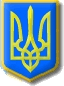 